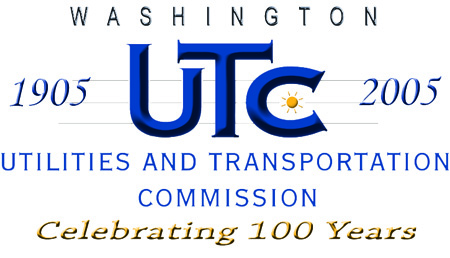 REGISTRATION AND COMPETITIVE CLASSIFICATION OF TELECOMMUNICATION COMPANIESAll telecommunications companies must register with the Utilities and Transportation Commission (UTC) prior to beginning operations in the state of . Refer to RCW 80.36, WAC 480-121, 480-80, and 480-120.The UTC has a policy of providing equal access to its services. To request this document in alternate formats, please call 360-664-1133.Complete the application form. Submit these forms via the Records Center Web portal or e-mail to records@wutc.wa.gov as an electronic attachment. UTC encourages electronic submission of filings. UTC will issue a registration certificate with an effective date 30 days from the date the completed application is received and approved.Include the following: Current Balance Sheet		 Latest Annual Report, if anyRegulatory Contact:Name:  James MacKenzieMailing Address:  1882 Porter Lake Drive, Suite 101Phone Number:  888-476-0881						Fax Number:  403-398-0714E-mail:  james.mackenzie@quortechequities.comConsumer Questions and/or Complaint Contact:Name:  James MacKenzieMailing Address:  1882 Porter Lake Drive, Suite 101Phone Number:  888-476-0881						Fax Number:  403-398-0714E-mail:  james.mackenzie@quortechequities.comEmergency Contact:Name:  James MacKenzieMailing Address:  1882 Porter Lake Drive, Suite 101Phone Number:  888-476-0881						Fax Number:  403-398-0714E-mail:  james.mackenzie@quortechequities.comTelecommunication services that will be provided (check all that apply):	Local Exchange Service (Resale)				Data Services	Calling Cards							Prepaid Calling Cards	Alternate Operator Services					Directory Assistance	Long Distance Interlata					WATS (800/888)	Long Distance Intralata					Other, please specify___________________________________________________________________Telephone 360-664-1160 / Fax 360-586-1150TTY 360-586-8203 or 1-800-416-5289Website: www.wutc.wa.govCompetitive ClassificationYes      NoApplicant is subject to effective competition and requests waiver of regulatory requirements outlined in WAC 480-121-063 (1).Telecommunications Company InformationCompany Name:  WiMacTel, IncCompany Name:  WiMacTel, Incd/b/a:       d/b/a:       Company Mailing Address: 1882 Porter Lake Drive, Suite 101Company Mailing Address: 1882 Porter Lake Drive, Suite 101Company Mailing Address: 1882 Porter Lake Drive, Suite 101Company Mailing Address: 1882 Porter Lake Drive, Suite 101City/State/Zip:  Sarasota, FL 34240Web Site Address:  www.wimactel.comCity/State/Zip:  Sarasota, FL 34240Web Site Address:  www.wimactel.comCity/State/Zip:  Sarasota, FL 34240Web Site Address:  www.wimactel.comCity/State/Zip:  Sarasota, FL 34240Web Site Address:  www.wimactel.comUnified Business Identification Number (UBI):  603 021 726(If you do not know your UBI number or need to request one contact the Department of Licensing at 360-664-1400)Questions regarding this application should be directed to:Unified Business Identification Number (UBI):  603 021 726(If you do not know your UBI number or need to request one contact the Department of Licensing at 360-664-1400)Questions regarding this application should be directed to:Unified Business Identification Number (UBI):  603 021 726(If you do not know your UBI number or need to request one contact the Department of Licensing at 360-664-1400)Questions regarding this application should be directed to:Unified Business Identification Number (UBI):  603 021 726(If you do not know your UBI number or need to request one contact the Department of Licensing at 360-664-1400)Questions regarding this application should be directed to:Name: Thomas Forte, Consultant to WiMacTel, Inc.Name: Thomas Forte, Consultant to WiMacTel, Inc.Name: Thomas Forte, Consultant to WiMacTel, Inc.Name: Thomas Forte, Consultant to WiMacTel, Inc.Phone Number: 407-740-3001Fax Number: 407-740-0613Fax Number: 407-740-0613E-mail: tforte@tminc.comMailing Address:  2600 Maitland Center Parkway, Suite 300Mailing Address:  2600 Maitland Center Parkway, Suite 300Mailing Address:  2600 Maitland Center Parkway, Suite 300Mailing Address:  2600 Maitland Center Parkway, Suite 300City/State/Zip:  Maitland, FL 32751City/State/Zip:  Maitland, FL 32751City/State/Zip:  Maitland, FL 32751City/State/Zip:  Maitland, FL 32751Registered Agent (A Washington Agent is required if the company is located outside ):Registered Agent (A Washington Agent is required if the company is located outside ):Registered Agent (A Washington Agent is required if the company is located outside ):Name:  National Registered Agents, Inc.Name:  National Registered Agents, Inc.Name:  National Registered Agents, Inc.Mailing Address: 1780 Barnes Blvd. S.W., Bldg. GMailing Address: 1780 Barnes Blvd. S.W., Bldg. GMailing Address: 1780 Barnes Blvd. S.W., Bldg. GCity/State/Zip: Tumwater, WA 98512Phone Number:  N/ACity/State/Zip: Tumwater, WA 98512Phone Number:  N/ACity/State/Zip: Tumwater, WA 98512Phone Number:  N/AName, address and title of each officer or director (attach additional pages if needed) Name, address and title of each officer or director (attach additional pages if needed) Name, address and title of each officer or director (attach additional pages if needed) NameAddressTitleJames MacKenzie1882 Porter Lake Drive, Suite 101Sarasota, FL 34240Chief Executive Officer and SecretaryJohn Wilson1882 Porter Lake Drive, Suite 101Sarasota, FL 34240Chief Technical Officer and Director